Thunder Road Seniors 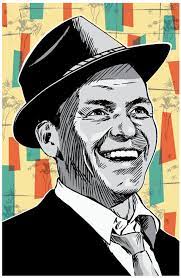 Aqua Turf Club                         Southington, CT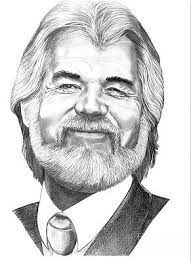 Tuesday August 15th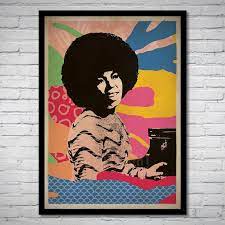 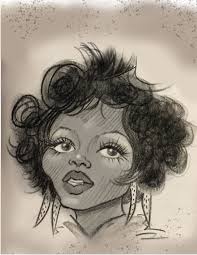 Richie Mitnick presents:    “Come Fly with Me”A Journey Through the Decades:                                           From Frank Sinatra, Kenny Rogers & Tim McGraw to Dionne Warwick,  Diana Ross, & Roberta Flack.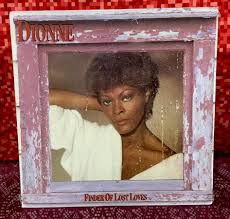 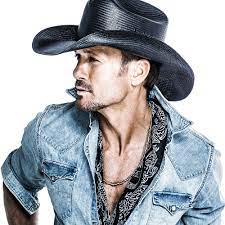     Performed by:           Joe Saimeri & Ethel Lee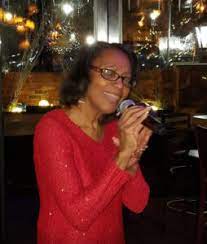 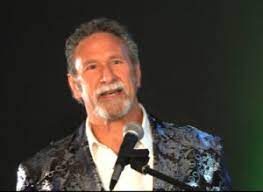 Show and lunch included.All entrees served family style - Baked Scrod & Chicken Marsala, complimentary coffee & donuts, glass of beer or wine, dessert, and complimentary door prizes.$45.00 MEMBERS/$55.00 SOCIALBus arrives at Center 8:00amBus leaves Center 8:30amReturns to Center approximately 6:30pmSee Trip Committee: Esther Cioffi, Jackie Mendini, Nancy Copeman or call TRS office 518-554-8588 and leave message for someone to contact you.   